АДМИНИСТРАЦИЯ ГОРОДА ЕВПАТОРИИ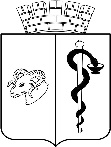 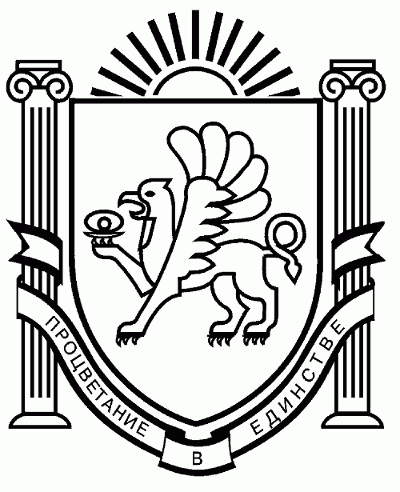 РЕСПУБЛИКИ КРЫМПОСТАНОВЛЕНИЕ_______________                                                                                                      №  _________ЕВПАТОРИЯОб утверждении программы профилактики рисков причинениявреда (ущерба) охраняемым законом ценностям в рамках осуществлениямуниципального контроля в сфере благоустройства на территории муниципальногообразования городской округ Евпатория Республики Крым на 2024 год В соответствии со статьями 44, 45 Федерального закона от 31.07.2020 № 248-ФЗ                   «О государственном контроле (надзоре) и муниципальном контроле в Российской Федерации», постановлением Правительства Российской Федерации от 25.06.2021 № 990 «Об утверждении правил разработки и утверждения контрольными (надзорными) органами программы профилактики рисков причинения вреда (ущерба) охраняемым законом ценностям», статьей 4 Закона Республики Крым от 21.08.2014 № 54-ЗРК «Об основах местного самоуправления в Республике Крым», Уставом муниципального образования городской округ Евпатория Республики Крым, администрация города Евпатории Республики Крым п о с т а н о в л я е т:1. Утвердить программу профилактики рисков причинения вреда (ущерба) охраняемым законом ценностям в рамках осуществления муниципального контроля в сфере благоустройства на территории муниципального образования городской округ Евпатория Республики Крым на 2024 год. Прилагается.2. Настоящее постановление вступает в силу со дня его обнародования на официальном портале Правительства Республики Крым – http://rk.gov.ru в разделе: «Муниципальные образования», подраздел – «Евпатория», официальном сайте муниципального образования городской округ Евпатория Республики Крым - http://my-evp.ru в разделе «Документы», подраздел «Документы администрации»  в информационно - телекоммуникационной сети общего пользования и подлежит опубликованию информационного сообщения о нем в печатных средствах массовой информации, учрежденных органом местного самоуправления городского округа Евпатория. 3. Контроль за исполнением настоящего постановления возложить на заместителя главы администрации города Евпатории Республики Крым Кернус Т.С. Глава администрации города Евпатории Республики Крым                                                          Е.М. ДемидоваПОДГОТОВЛЕНО   Начальник управления муниципального и финансового контроля                                                                             Э.А. Шумская (руководитель структурного подразделения)                                                (ФИО)«____»________________20___						 Исполнитель:Начальник отдела комплексных проверок управления муниципального и финансового контроля                                                                            С.Н. Шереметьев(наименование должности)                                                                               (ФИО)Раб. тел._____________________					            СОГЛАСОВАНОРуководитель аппарата администрации                                                                                             Е.В. Михайлик«____» ________________20___						        (ФИО)Заместитель главыадминистрации                                                                                             Т.С. Кернус «____»________________20___						        (ФИО)Начальник отдела юридического обеспечения                                                                          А.П. Доморников     «____» ________________20___						         (ФИО)Заведующий экспертно-правовым сектором отдела юридического обеспечения                                                                Т.Ю. Юхневич«____»________________20___						__________________Начальник общего отдела(службы делопроизводства)  «___» ____________________20___                                                            Е.Н. Кумарева                                                                                                                                (ФИО)         Список рассылки и кол-во экземпляров: УМиФК – 2 экз.УТВЕРЖДЕНА
постановлением администрации города
Евпатории Республики Крым
от _________________ № ___________
Программа профилактики рисков причинения вреда (ущерба) охраняемым законом ценностям при осуществлении муниципального контроля в сфере благоустройства на территории муниципального образования городской округ Евпатория Республики Крым на 2024 год1. Анализ текущего состояния осуществления муниципального контроля в сфере благоустройства, описание текущего уровня развития профилактической деятельности контрольного (надзорного) органа, характеристика проблем, на решение которых направлена программа профилактикиНастоящая программа разработана в соответствии со статьей 44 Федерального закона от 31.07.2020 № 248-ФЗ «О государственном контроле (надзоре) и муниципальном контроле в Российской Федерации» (далее - Федеральный закон № 248-ФЗ), постановлением Правительства Российской Федерации от 25.06.2021 № 990                       «Об утверждении Правил разработки и утверждения контрольными (надзорными) органами программы профилактики рисков причинения вреда (ущерба) охраняемым законом ценностям» и предусматривает комплекс мероприятий по профилактике рисков причинения вреда (ущерба) охраняемым законом ценностям при осуществлении муниципального контроля в сфере благоустройства на территории муниципального образования городской округ Евпатория Республики Крым. В соответствии с Федеральным законом от 06.10.2003 № 131-ФЗ «Об общих принципах организации местного самоуправления в Российской Федерации», Уставом муниципального образования городской округ Евпатория Республики Крым, администрация города Евпатории Республики Крым является уполномоченным органом по осуществлению муниципального контроля в сфере благоустройства на территории муниципального образования городской округ Евпатория Республики Крым (далее – городской округ Евпатория). Органом администрации города Евпатории Республики Крым, уполномоченным на осуществление муниципального в сфере благоустройства, является управление муниципального и финансового контроля администрации города Евпатории Республики Крым (далее - Управление). Предметом муниципального контроля в сфере благоустройства является соблюдение организациями и гражданами (далее – контролируемые лица) обязательных требований, установленных правилами благоустройства территории муниципального образования городской округ Евпатория Республики Крым, утвержденных решением Евпаторийского городского совета от 14.12.2022 № 2-62/3 (далее – Правила), требований к обеспечению доступности для инвалидов объектов социальной, инженерной и транспортной инфраструктур и предоставляемых услуг, организация благоустройства территории в муниципальном образовании городской округ Евпатория Республики Крым в соответствии с Правилами;исполнение решений, принимаемых по результатам контрольных мероприятий. В предмет муниципального контроля не входят установленные Правилами обязательные требования, которые в соответствии с действующим законодательством входят в предмет иных видов государственного контроля (надзора), муниципального контроля.Объектами муниципального контроля (далее – объект контроля) являются:- деятельность, действия (бездействие) контролируемых лиц в сфере благоустройства территории муниципального образования городской округ Евпатория Республики Крым, в рамках которых должны соблюдаться обязательные требования, в том числе предъявляемые к контролируемым лицам, осуществляющим деятельность, действия (бездействие);- результаты деятельности контролируемых лиц, в том числе работы и услуги, к которым предъявляются обязательные требования;здания, строения, сооружения, территории, включая земельные участки, предметы и другие объекты, которыми контролируемые лицами владеют и (или) пользуются и к которым предъявляются обязательные требования в сфере благоустройства.Проблемы, на решение которых направлена программа профилактики:- повышение эффективности проводимой территориальными органами администрации работы по предупреждению нарушений юридическими и физическими лицами обязательных требований;- улучшение информационного обеспечения деятельности территориальных органов администрации по предупреждению нарушений юридическими и физическими лицами обязательных требований;уменьшение общего числа нарушений юридическими и физическими лицами обязательных требований.При осуществлении муниципального контроля в сфере благоустройства проведение профилактических мероприятий, направленных на снижение риска причинения вреда (ущерба), является приоритетным по отношению к проведению контрольных (надзорных) мероприятий.В случае если при проведении профилактических мероприятий установлено, что объекты контроля представляют явную непосредственную угрозу причинения вреда (ущерба) охраняемым законом ценностям или такой вред (ущерб) причинен, должностное лицо органа муниципального контроля в сфере благоустройства незамедлительно направляет информацию об этом руководителю (заместителю руководителя) органа муниципального контроля в сфере благоустройства для принятия решения о проведении контрольных (надзорных) мероприятий.2. Цели и задачи реализации программы профилактикиОсновными целями Программы профилактики являются:Стимулирование добросовестного соблюдения обязательных требований всеми контролируемыми лицами. Устранение условий, причин и факторов, способных привести к нарушениям обязательных требований и (или) причинению вреда (ущерба) охраняемым законом ценностям.Создание условий для доведения обязательных требований до контролируемых лиц, повышение информированности о способах их соблюдения. Повышение открытости и прозрачности деятельности департамента при осуществлении муниципального лесного контроля на территории муниципального образования городской округ Евпатория Республики Крым.Основными задачами Программы профилактики являются:-  укрепление системы профилактики рисков причинения вреда (ущерба) охраняемым законом ценностям путем активизации профилактической деятельности;-  выявление причин, факторов и условий, способствующих нарушениям обязательных требований;-    повышение правосознания и правовой культуры подконтрольных субъектов при соблюдении обязательных требований.3. Перечень профилактических мероприятий программы профилактики, сроки (периодичность) их проведение на 2024 год4. Показатели результативности и эффективности программы профилактикиN п/пВид профилактического мероприятияНаименование мероприятияСрок реализации мероприятияОтветственный исполнитель123451.Информирование контролируемых лиц и иных заинтересованных лиц по вопросам соблюдения обязательных требованийпосредствомРазмещение на официальном сайте органа муниципального контроля в сфере благоустройства в информационно-телекоммуникационной сети Интернет, в средствах массовой информации и в иных формах следующих сведений:- тексты нормативных правовых актов, регулирующих осуществление муниципального контроля в сфере благоустройства;- сведения об изменениях, внесенных в нормативные правовые акты, регулирующие осуществление муниципального контроля в сфере благоустройства, о сроках и порядке их вступления в силу;- перечень нормативных правовых актов с указанием структурных единиц этих актов, содержащих обязательные требования, оценка соблюдения которых является предметом муниципального контроля в сфере благоустройства, а также информацию о мерах ответственности, применяемых при нарушении обязательных требований, с текстами в действующей редакции;- утвержденные проверочные листы в формате, допускающем их использование для самообследования;- перечень индикаторов риска нарушения требований Правил благоустройства, порядок отнесения объектов контроля к категориям риска;- перечень объектов контроля, учитываемых в рамках формирования ежегодного плана контрольных мероприятий, с указанием категории риска;- программу профилактики рисков причинения вреда и план проведения плановых контрольных мероприятий;- сведения о способах получения консультаций по вопросам соблюдения обязательных требований;- сведения о порядке досудебного обжалования решений контрольного (надзорного) органа, действий (бездействия) его должностных лиц;- доклады, содержащие результаты обобщения правоприменительной практики органа муниципального контроля в сфере благоустройства;25.12.2023При внесении изменений в законодательство25.12.202301.03.202425.12.202325.12.202315.03.2024Начальник отдела комплексных проверок управления муниципального и финансового контроля администрации города Евпатории Республики Крым2.Объявление предостереженияНаправление контролируемому лицу предостережения о недопустимости нарушения требований Правил благоустройстваПри наличии сведений о готовящихся нарушениях требований Правил благоустройства или о признаках нарушений требований Правил благоустройства и (или) в случае отсутствия подтвержденных данных о том, что нарушение требований Правил благоустройства причинило вред (ущерб) охраняемым законом ценностям либо создало угрозу причинения вреда (ущерба) охраняемым законом ценностямНачальник отдела комплексных проверок управления муниципального и финансового контроля администрации города Евпатории Республики Крым3.КонсультированиеКонсультирование контролируемых лиц и их представителей посредством дачи разъяснений по вопросам, связанным с организацией и осуществлением муниципального контроля в сфере благоустройства:в устной форме (по телефону, посредством видео-конференц-связи, на личном приеме, либо в ходе проведения профилактических мероприятий, контрольных мероприятий);в письменной форме (в ответ на письменные обращения контролируемых лиц и их представителей о предоставлении информации об организации и осуществлении муниципального контроля в сфере благоустройства)ПостоянноНачальник отдела комплексных проверок управления муниципального и финансового контроля администрации города Евпатории Республики КрымN п/пНаименование показателяЦелевой показатель1231.Полнота информации, размещенной на официальном сайте контрольного органа в сети «Интернет» в соответствии с частью 3 статьи 46 Федерального закона от 31 июля 2021 г. № 248-ФЗ «О государственном контроле (надзоре) и муниципальном контроле в Российской Федерации»100%2.Доля устраненных нарушений Правил благоустройства, принятых контролируемыми лицами мерах к соблюдению требований Правил благоустройства, от числа объявленных предостережений о недопустимости нарушения требований Правил благоустройстване менее 60%3.Доля лиц, получивших консультации, от общего количества обратившихся за консультациями100 %